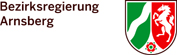                                                                            E-Mail-Adresse                                                                             Telefonnummer   Bezirksregierung ArnsbergDezernat 34Hansastr. 1759821 Arnsberg Erteilung der Genehmigung zur Führung der Berufsbezeichnung "Ingenieur/Ingenieurin"Sehr geehrte Damen und Herren, hiermit beantrage ich die Erteilung der Genehmigung zur Führung der Berufsbezeichnung "Ingenieur/Ingenieurin". Die zur Bearbeitung erforderlichen Unterlagen habe ich beigefügt:	Identitätsnachweis (Fotokopie des Ausweises)	Lebenslauf (inkl. Angaben zur Staatsangehörigkeit)	Fotokopie der Heiratsurkunde bei Namensänderungen	Fotokopie des ausländischen Originaldiploms oder Abschlusszeugnisses	Fotokopie der Übersetzung des Originaldiploms oder Abschlusszeugnisses	Fotokopie des Notenspiegels (Index) zum Originaldiplom/Abschlusszeugnis im Original   Fotokopie des Notenspiegels (Index) zum Originaldiplom/Abschlusszeugnis in der 	Übersetzung 	Tabellarische Aufstellung der absolvierten Ausbildungsgänge und der ausgeübten         Erwerbstätigkeit in deutscher Sprache	Nachweise über einschlägige Berufserfahrungen und sonstige Befähigungsnachweise, sofern diese zur Feststellung der Gleichwertigkeit erforderlich sind (Vorlage einer Fotokopie von Original und Übersetzung)	Fotokopie der Zeugnisbewertung der Zentralstelle für ausländisches Bildungswesen in Bonn	Nachweise darüber, dass eine Erwerbstätigkeit in Nordrhein-Westfalen ausgeübt werden soll (nur bei Antragstellern, deren Wohnsitz außerhalb der Europäischen Union, einem weiteren Vertragsstaat des Abkommens über den Europäischen Wirtschaftsraum oder der Schweiz liegt)Erklärung, ob und bei welcher Stelle bereits ein Antrag auf Feststellung der Gleichwertigkeit gestellt wurde: 	Ich habe keinen weiteren Antrag auf Feststellung der Gleichwertigkeit gestellt. 	Ich habe bereits einen Antrag auf Feststellung der Gleichwertigkeit gestellt bei: __________________________________________________________________________Ich bin damit einverstanden, dass meine Antragsunterlagen an die Zentralstelle für ausländisches Bildungswesen gesandt werden. Mir ist bekannt, dass für die Genehmigung eine Verwaltungsgebühr in Höhe von 200,00 EUR zu entrichten ist. 	Da ich über kein eigenes Einkommen verfüge und Leistungen vom Jobcenter bzw. Leistungen nach dem Asylbewerberleistungsgesetz erhalte, beantrage ich eine Gebührenreduzierung. Die für eine Gebührenreduzierung erforderlichen Unterlagen (Kopie des letzten Leistungsbescheids) habe ich beigefügt.DatenschutzhinweiseIch nehme zur Kenntnis, dass meine in diesem Antrag mitgeteilten Informationen zur Bearbeitung des Antrages erforderlich sind und hierfür gespeichert werden. Meine Angaben werden ggf. an die Zentralstelle für ausländisches Bildungswesen in Bonn weitergegeben, sofern dies für die Antragsbearbeitung erforderlich ist.Meine hier erklärte Einwilligung kann ich jederzeit widerrufen. Es wird darauf hingewiesen, dass eine Antragsbearbeitung bei Widerruf der Einwilligung ggf. aufgrund der dann fehlenden Angaben nicht erfolgen kann.Weitergehende Informationen zu meinen Rechten als Betroffener/Betroffene habe ich unter dem Link der Bezirksregierung Arnsberg https://www.bezreg-arnsberg.nrw.de/themen/d/datenschutz/index.php  zur Kenntnis genommen und akzeptiere diese. Die Informationen können auch schriftlich oder mündlich bei der Bezirksregierung Arnsberg erfragt werden.Mit freundlichen GrüßenName  Straße, Hausnummer  Vorname  Postleitzahl, Wohnort  Datum, UnterschriftDatum, Unterschrift